Контрольная работа по физике за 1 полугодие8 классПроверяемые темы: Тепловые явления. Изменение агрегатных состояний вещества. Тепловые двигатели.Цель: проверить усвоение учащимися изученного материала; выяснить теоретические знания по теме и умение применять их при решении качественных и расчётных задач.Характеристика работы. Работа состоит из двух вариантов, составленных по принципу ОГЭ. Содержит задания с выбором ответа (часть А), задания на установление соответствия (В1, В2), задачи с развернутым решением (часть С). Работа состоит из 15 заданий. Из них в части А- 10 заданий, части В – 3 задания, части С – 2 задания. Время выполнения работы – 45 минут.Проверяемые ЗУНРаспределение заданий по блокам содержанияСтруктура работыУсловные обозначенияОценивание работыПравильное выполнение заданий базового уровня оценивается в 1 балл. Задания повышенного уровня – в 2 балла, задания высокого уровня – 3 балла.Итого за правильное выполнение работы учащийся может набрать 20 балла.Оценка «5» ставится, если учащийся набрал 17 и более баллов;Оценка «4» ставится, если учащийся набрал от 13 до 16 баллов;Оценка «3» ставится, если учащийся набрал от 8-12 баллов;Оценка «2» ставится, если учащийся набрал менее 8 баллов.Таблица правильных ответовКритерии оценивания части СКонтрольная работа по физике 8 классВАРИАНТ 1А1. Температура тела зависит от……количества в нем молекул;…скорости движения частиц, из которых состоит тело;…их размеров;…расположения молекул в теле.А2. Какую энергию называют внутренней энергией тела?Энергию теплового движения частиц тела;Кинетическую и потенциальную энергию всех частиц тела;Энергию их взаимодействия;Внешнюю энергию.А3. Укажите два способа изменения внутренней энергии газаТеплопередача;Приведение газа в движение;Подъем его на некоторую высоту;Совершение работы газом (над газом) .А4. Имеются два тела, температура которых 250С ( №1) и 750С ( №2). Внутренняя энергия какого из них будет уменьшаться в процессе теплопередачи между ними?№1№2Она не изменится;Обоих тел увеличится.А5. Какое из указанных веществ обладает наилучшей теплопроводностью?Мех;Резина;Древесина;Серебро.А6. На рисунке представлен график зависимости температуры от времени для процесса нагревания льда. Процессу плавления льда соответствует участок графика: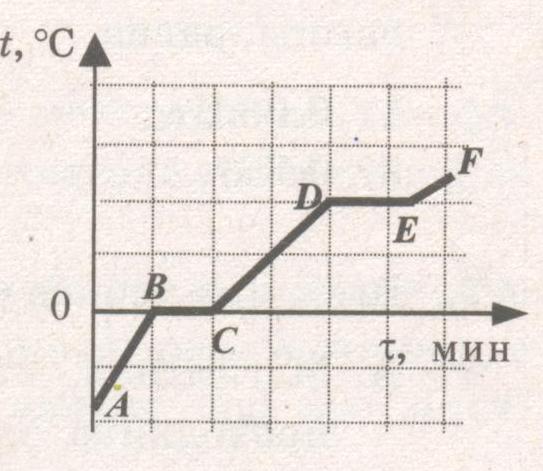 AB;CD;               BC;DE. А7. При какой температуре жидкость не испаряется?При отрицательной температуре;При той, при которой вещество отвердевает;Жидкость испаряется при любой температуре;При очень низкой температуре.А8. Удельная теплоемкость кирпича 880 . Какое количество теплоты потребуется для нагревания одного кирпича массой 1 кг на 10С?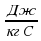 8800 Дж;880 кДж;880 Дж;88 Дж.А9. Какая физическая величина характеризует экономичность теплового двигателя?Коэффициент полезного действия;Произведенная двигателем полезная работа;Масса сжигаемого топлива;Масса двигателя.А10. Какое количество теплоты, необходимо для плавления 5 кг свинца при температуре плавления 3270С? Удельная теплота плавления свинца 0,25∙105Дж/кг0,5∙104Дж;1,25∙104Дж;2,5∙104Дж;12,5∙104Дж.В1. Установите соответствие между физическими величинами и единицами измерения этих величин в СИ.К каждой позиции первого столбца подберите соответствующую позицию второго и запишите в таблицу выбранные цифры под соответствующими буквами.Ответ:______________В2. С помощью напильника рабочий обрабатывает стальную деталь. Что происходит с температурой детали и внутренней энергией напильника?К каждой позиции первого столбца подберите соответствующую позицию второго и запишите в таблицу выбранные цифры под соответствующими буквами.Ответ:________В3. Какое количество теплоты потребуется для того, чтобы в алюминиевом чайнике массой 700 г, вскипятить 2 кг воды. Начальная температура воды 200С. Удельная теплоемкость воды 4200 , алюминия 920.Ответ:______________С1.  Сколько воды, взятой при 14°С, можно нагреть до 50°С, сжигая спирт массой 30 г и считая, что вся выделяемая при этом теплота идет на нагревание воды? Удельная теплоемкость воды 4200 Дж/(кг·°С), удельная теплота сгорания спирта 2,7·Дж/кг. Ответ округлите до десятых.С2. В стакане было 100г воды при температуре 20°С. Какой станет температура смеси при доливании в стакан 50 г воды при температуре 50°С? Контрольная работа по физике 8 классВАРИАНТ 2А1. Температура тела повысится, если……его молекулы будут взаимодействовать сильнее;…увеличится его масса;…скорость его молекул возрастет.…увеличится число молекул.А2. Внутренняя энергия тела зависит от……механического движения тела;….его внутреннего строения;…расположения тела в пространстве;…потенциальной и кинетической энергии всех частиц тела.А3. Какими двумя способами можно изменить внутреннюю энергию тела?Сообщив телу большую скорость;Опустив тело на меньшую высоту;Теплопередачей;Совершением работы телом или над телом.А4. Температура одного тела  -100С, другого    - 200С. Если привести их в соприкосновение, то температура какого тела будет повышаться?Первого;Второго;Теплопередача не произойдет;Температуры обоих тел будут повышаться.А5. Что из названного обладает самой малой теплопроводностью?Медь;Пористый кирпич;Железо;Вакуум.А6. На рисунке представлен график зависимости температуры от времени для процесса нагревания льда. Процессу кипения воды соответствует участок графика: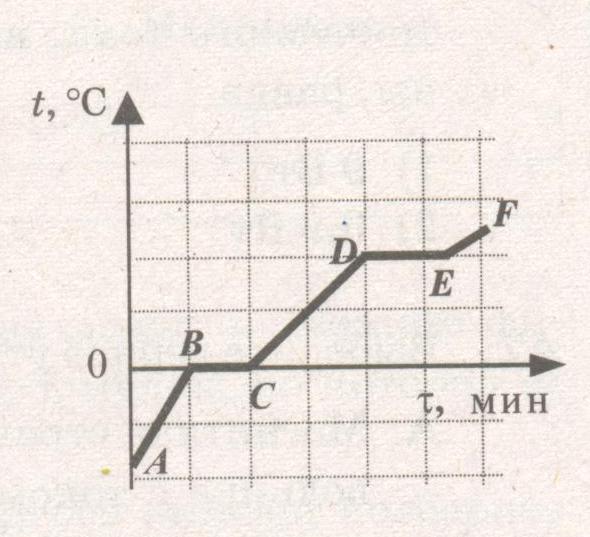 AB;CD;    BC;DE. А7. Какой вид парообразования – испарение или кипение – происходит при определенной для каждого вещества температуре?Испарение;Кипение;Оба вида парообразования происходят при любой температуре;Оба вида парообразования происходят при определенной для каждого вещества температуре.А8. Какое количество теплоты потребуется для нагревания 1 кг меди на 10С, если удельная теплоемкость меди равна 400?40 Дж;4000 Дж;400 Дж;40 кДж.А9. К тепловым двигателям не относится:Двигатель внутреннего сгорания;Паровая турбина;Реактивный двигатель;Ядерный ускоритель.А10. В сосуде находится расплавленный алюминий массой 3 кг при температуре 6600С. Сколько энергии он выделит при отвердевании? Удельная теплота плавления алюминия 3,9∙105Дж/кг1,17∙105Дж;11,7∙105Дж;1,3∙105Дж;13∙105ДжВ1. Установите соответствие между физическими величинами и единицами измерения этих величин в СИ.К каждой позиции первого столбца подберите соответствующую позицию второго и запишите в таблицу выбранные цифры под соответствующими буквами.Ответ:______________В2. В фарфоровую чашку налили горячую воду. Какие изменения произошли с температурой чашки и внутренней энергией воды?К каждой позиции первого столбца подберите соответствующую позицию второго и запишите в таблицу выбранные цифры под соответствующими буквами.Ответ:_________В3. Алюминиевая кастрюля массой 250 г вмещает 2 кг молока. Какое количество теплоты требуется для нагревания этой кастрюли молока от 150С до 1000С. Удельная теплоемкость алюминия  920  , молока  3900. .Ответ ________________С1. На  сколько изменится температура воды, масса которой 22 кг, если ей передать всю энергию, выделившуюся при сгорании керосина, масса которого равна 10 г? Удельная теплоемкость воды 4200 Дж/(кг·°С), удельная теплота сгорания керосина 4,6·Дж/кг. Ответ округлите до целых.С2. Определите температуру смеси 50 г воды, взятой при температуре 70'C, и 100 г воды при температуре 25'C.Проверяемые знания и умения Проверяемые разделы курсаПроверяемые разделы курсаПроверяемые разделы курсаСуммарное число по каждому пунктуПроверяемые знания и умения Тепловые явленияИзменение агрегатных состояний веществаТепловые двигатели. КПД.Суммарное число по каждому пунктуЗнание понятий, определений, терминов5117Знание законов и формул и умение применять их к решению задач314Умение интерпретировать графики и схемы 11Умение проводить оценочные суждения33ИТОГО:113115Блок содержанияЧисло заданийТепловые явления. Количество теплоты11Изменение агрегатных состояний вещества3Тепловые двигатели и КПД1Итого15№ заданияТип заданияВид деятельностиУровень подготовкиА1ВОЗнание и понимание смысла физических величинБА2ВОЗнание и понимание смысла понятий.БА3ВОЗнание и понимание смысла понятий.БА4ВОУмение описывать и объяснять физические явления.БА5ВОЗнание и понимание смысла понятий.БА6ВОАнализ графической информацииБА7ВОУмение описывать и объяснять физические явления.БА8ВОЗнание и понимание смысла физических величинБА9ВОЗнание и понимание смысла понятий.БА10ВОРасчет физических величин по формуламБВ1КСоответствие единиц измерения величинамБВ2КИзменение физических величинБВ3КРасчетная задачаПС1РРасчетная задачаВС2РРасчетная задача ВТип заданияУровень подготовкиВО – задание с выбором ответаБ- базовый уровень подготовкиК – задание с кратким ответомП – повышенный уровень подготовкиР – задание с развернутым ответомВ – высокий уровень подготовкиВариант 1Вариант 2А123А224А31434А422А544А634А732А833А914А1042В1134341В211 12В3723520682550С15,4 кг5°С230°40°Содержание критерияБаллПриведено полное правильное решение, включающее следующие элементы:-Верно записано краткое условие задачи.-Записаны уравнения и формулы, применение которых необходимо и достаточно для решения задачи выбранным способом:-Выполнены необходимые математические преобразования и расчеты, приводящие к правильному числовому ответу, и представлен ответ. При этом разрешается решение задачи «по частям», т.е. с промежуточными вычислениями.3Правильно записаны необходимые формулы, проведены вычисления, и получен ответ (верный или неверный), но допущена ошибка в записи краткого условия или переводе единиц в СИ.ИЛИПредставлено правильное решение только в общем виде, без каких-либо числовых расчетов.ИЛИЗаписаны уравнения и формулы, применение которых необходимо и достаточно для решения задачи выбранным способом, но в математических преобразованиях или вычислениях допущена ошибка.2Записаны и использованы не все исходные формулы, необходимые для решения задачи.ИЛИЗаписаны все исходные формулы, но в одной из них допущена ошибка.1Все случаи решения, которые не соответствуют вышеуказанным критериям выставления оценок в 1, 2, 3 балла.0Максимальный балл3Физическая величинаЕдиница измеренияА) Количество теплоты1) Джоуль (1Дж)Б) масса2) грамм (1г)В) удельная теплоемкость вещества3) килограмм (1 кг)4) Джоуль, деленный на килограмм и градус Цельсия (1Дж/(кг· 0С))5) Джоуль, деленный на килограмм (1Дж/кг)АБВФизическая величинаХарактер измененияА) Температура детали1) УвеличиваетсяБ) внутренняя энергия напильника2) Уменьшается3) не изменяетсяАБФизическая величинаЕдиница измеренияА) Масса1) Джоуль ( 1Дж)Б) удельная теплоемкость вещества2) грамм ( 1г)В) Количество теплоты3) килограмм (1 кг)4) Джоуль, деленный на килограмм и градус Цельсия ( 1Дж/( кг 0С))5) Джоуль, деленный на килограмм ( 1Дж/кг)АБВФизическая величинаХарактер измененияА) Температура чашки1) УвеличиласьБ) внутренняя энергия воды2) уменьшилась3) не измениласьАБ